DEUTSCHLANDDie Bundesrepublik Deutschland ist ein Budesstaat (federacja). Ein Bundesstaat besteht aus mehreren Teilstaaten, in der Bundesrepublik Deutschland sind es insgesamt 16 Bundesländer (kraje związkowe).Jedes Bundesland hat eine eigene Landesregierung (rząd). Sie hat ihren Sitz in der Landeshauptstadt (stolca landu). Das Parlament in einem Bundesland nennt man Landtag. 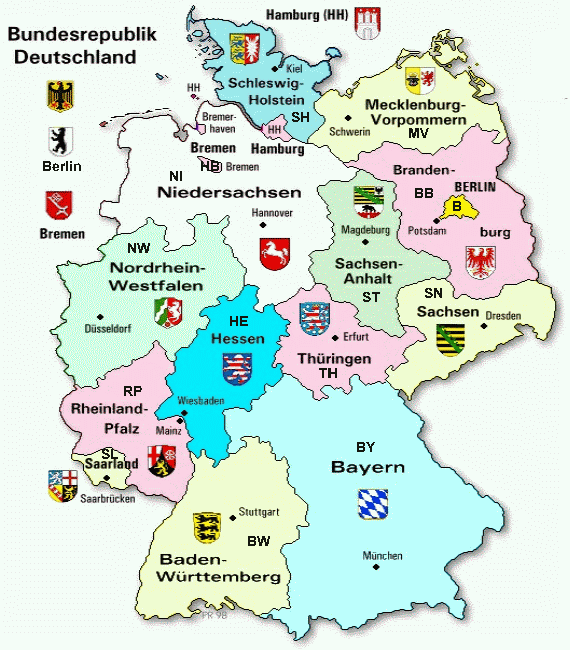 Aus wie vielen Ländern besteht Budesrepublik Deutschland?	131516Wie heißt die Hauptstadt von Brandenburg? Berlin Potsdam DresdenWie heißt das größte Bundesland in Deutschland?NiedeachsenBaden-WürtembergBayernWelches Bundesland hat dieses Wappenzeichen		 Berlin							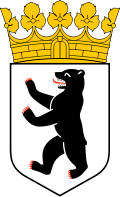 HamburgBremenWie heißt das Parlament eines Bundeslandes?LandesregierungLandtagLandeshauptstadtWelche Bundesländer grenzen an Polen?Bayern – Brandenburg – BelinMecklenburg-Vorpommern – Brandenburg – SachsenBrandenburg – Sachsen – BayernDas Wappenzeichen von Hessen zeigt: einen weißen Pferdeinen schwarzen Adlereinen rot-weißen Löwen 